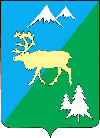 ПОСТАНОВЛЕНИЕАДМИНИСТРАЦИИ БЫСТРИНСКОГО МУНИЦИПАЛЬНОГО РАЙОНА684350, Камчатский край, Быстринскийрайон, с. Эссо, ул. Терешковой, 1,                                                                    тел/факс 21-330                                                                                                http//:essobmr.ru   admesso@yandex.ruот 24.10.2022 № 369Руководствуясь статьей 34 Устава Быстринского муниципального района, ко дню пожилого человека, в целях пропаганды и популяризации ценностей физической культуры и спорта среди пожилых людей,П О С Т А Н О В Л Я Ю:Утвердить положение о проведении Спартакиады пенсионеров сельских поселений Быстринского муниципального района согласно приложению № 1 к настоящему постановлению.Контроль за исполнением данного постановления возложить на заместителя главы администрации Быстринского муниципального района по общим вопросам (социального развития, культуре и спорту, молодежной политике, КМНС и другим социально значимым вопросам). Постановление вступает в силу после его подписания и подлежит опубликованию на официальном сайте органов местного самоуправления Быстринского муниципального района http://essobmr.ru.Глава Быстринского муниципального района                                                                     А.В. Вьюнов __________________________________________________________________Разослано: дело, ООиСЗН, совет по спорту, библиотека с. Эссо, библиотека с. Анавгай, прокуратура, оф.сайт БМРПоложениео проведении Спартакиады пенсионеров сельских поселений Быстринского муниципального района на 2023 год1. Общие положения1.1. Спартакиада пенсионеров сельских поселений Быстринского муниципального района на 2023 год (далее – Cпартакиада) проводится с целью:- пропаганды и популяризации ценностей физической культуры и спорта среди пожилых людей, как важного фактора активного долголетия;- привлечения людей старшего возраста к систематическим занятиям физической культуры и спортом, укрепление связи поколений;- повышения эффективности использования возможностей физической культуры и спорта в укреплении здоровья;- распространения опыта проведения массовых физкультурно-спортивных мероприятий среди пенсионеров в Быстринском муниципальном районе;- активизация деятельности по физкультурно-массовой и оздоровительной работе с лицами пенсионного возраста.2. Организаторы2.1. Организаторами Спартакиады является администрация Быстринского муниципального района, совет ветеранов войны и труда Быстринского муниципального района (далее – организаторы).2.1.1. Администрация Быстринского муниципального района готовит План безопасности по обеспечению общественного порядка при проведении соревнований, заключает договоры на оказание услуг по спортивному судейству, медицинскому обеспечению; оплачивает полиграфическую и наградную продукцию (грамоты, дипломы, кубки). 2.1.2. Совет ветеранов войны и труда организует пенсионеров с. Анавгай и с. Эссо к участию в Спартакиаде.2.2. Общее руководство проведения мероприятия осуществляет организационный комитет Спартакиады (далее – оргкомитет), состав которого утверждается распоряжением администрации БМР.Оргкомитет осуществляет следующие функции:- разрабатывает программу Спартакиады;- рассматривает заявки на участие в Спартакиаде и принимает решение о допуске команд к участию; - назначает главного судью, определяет состав судейской бригады;- организует проведение Спартакиады;- рассматривает протесты капитанов команд;- подводит итоги выступления команд пенсионеров.3. Требования к участникам3.1. К участию в спартакиаде допускаются: мужчины 60 лет и старше, женщины 55 лет и старше, постоянно живущие в сельских поселениях Эссо и Анавгай, не имеющие медицинских противопоказаний к участию в спартакиаде.3.2. Сборные команды сельских поселений формируются из 4 человек (2 мужчин, 2 женщин). Капитан команды выбирается из состава команды.3.3. Команды формируют название, девиз и приветствие, отличительная форма приветствуется.3.4. Каждый член команды обязан пройти предсоревновательный медосмотр. Предоставить допуск по заявленному виду спорта в оргкомитет не позднее, чем за неделю до начала проведения спартакиады.4. Программа проведения Спартакиады4.1.	Участие в спортивной программе обязательно для всех членов сборных команд пенсионеров.4.2.	Примерная программа состязаний по видам спорта:4.3. Организаторы состязаний пенсионеров могут внести изменения в положение и программу Спартакиады. 5. Место и сроки проведения.5.1. Спартакиада проводится на стадионе с. Эссо, либо в спортивных залах МБОУ БСОШ или МБОУ АСОШ (по согласованию с руководителями учреждений).5.2. Спартакиада проводится 1 октября 2023 г. (в Международный день пожилого человека). Отдельные виды состязаний (шахматы/шашки) могут быть проведены заранее.6. Команды участников- микрорайон «Солнечный» с. Эссо - ул. Комсомольская, ул. Кедровая,- микрорайон «Южный» с. Эссо - ул. Берёзовая, ул. Линейная,- микрорайон «Совхозный» с. Эссо - ул. Ягодная, ул. Лесная,- микрорайон «Центральный» с. Эссо - ул. Мостовая, ул. Советская, ул. Ленина, ул. Терешкова,- микрорайон «Нагорный» с. Эссо - ул. 40 лет Победы,- микрорайон «50 лет Октября» с. Эссо - ул. Набережная,- с. Анавгай.7. Порядок проведения Спартакиады.7.1. Оргкомитет подбирает и утверждает состав судейской команды, привлекает волонтёров.7.2. Судейская команда готовит команды участников Спартакиады.7.3. Судейская команда определяет, подготавливает места для проведения Спартакиады, готовит реквизиты по видам состязаний, готовит протоколы и итоговую таблицу соревнований Спартакиады.7.4. Жеребьевка команд-участниц Спартакиады проводится судейской командой перед соревнованиями.7.5. Оргкомитет и администрация Быстринского муниципального района организуют проезд команды пенсионеров с. Анавгай, реквизитов, снаряжения к месту проведения Спартакиады и обратно.7.6. В Спартакиаде выявляется как командное, так и личное первенство по техническому результату по каждому виду состязаний. 8. Определение победителей.8.1. Судейская команда по окончании соревнований подводит итоги согласно программе Спартакиады.8.2. Победителями Спартакиады считается команда, набравшая в сумме наибольшее количество баллов по всем видам состязаний.8.3. Судейская команда в личном первенстве определяет победителей среди участников Спартакиады, показавших лучшие результаты в соревнованиях по шахматам(шашках), стрельбе из пневматического оружия и в скандинавской ходьбе с палками.9. Награждение9.1. Команда, занявшая Iое место, награждается Переходящим кубком. Члены команды награждаются дипломами и ценными подарками администрации Быстринского муниципального района.9.2. Команды, занявшие IIое и IIIе места, награждаются дипломами и ценными подарками администрации Быстринского муниципального района.9.3. Команды, принявшие участие, но не занявшие призовые места, награждаются за активное участие в Спартакиаде грамотами и ценными подарками администрации Быстринского муниципального района.9.4. Участники Спартакиады, показавшие лучшие результаты в состязаниях по стрельбе, шахматам (шашках) и в скандинавской ходьбе с палками, награждаются медалями, грамотами и ценными подарками администрации Быстринского района.10. Условия финансирования10.1. Расходы, связанные с организацией, подготовкой и проведением Спартакиады несёт администрация Быстринского муниципального района.Финансирование организации и проведения Спартакиады осуществляется отделом образования и социальной поддержки населения администрации Быстринского муниципального района.10.2. В долевом участии могут выступать физические и юридические лица (спонсорская помощь). Об утверждении положения о проведении Спартакиады пенсионеров сельских поселений Быстринского муниципального районаПриложение к постановлению администрации Быстринского муниципального районаот «24» октября 2022 г. № 369 №Виды состязанийКоличество участниковКоличество участников№Виды состязанийМужчиныЖенщины1Эстафета по скандинавской ходьбе222Шахматы/шашки113Боулинг на траве114Стрельба из пневматического оружия115Вопрос-ответ (конкурс капитанов)116Дартс447Кольцеброс22